Press release
For immediate release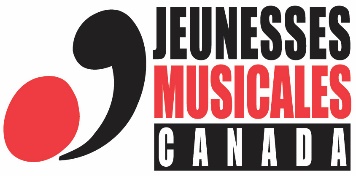 Ville, Month 01, 2017 – The Name-of-Chapter JMC Chapter presents Postcards from France, a concert showcasing some of the greatest impressionistic French works, interpreted by an oboe, cello and piano trio. Performing as soloists, as duets, and as a trio, this dynamic ensemble paints a great, colourful Impressionist tableau representing the evolution of French music in the 20th century. Pianist Philip Chiu, winner of the Goyer Prize; cellist Cameron Crozman, playing on a Stradivarius from the Canada Council for the Arts Instrument Bank; and oboist Hugo Lee, winner of the 2015 Canada Council Michael Measures Prize, perform some of Saint-Saëns, Debussy, and Françaix’s greatest works.The concert will take place on 01 month 2017, at name-of-concert-hall, as part of a 12-concert tour that will take the trio across Eastern Québec (including the Îles-de-la-Madeleine), New-Brunswick and Nova Scotia.Tickets and information:  JMC Chapter or concert hall contact informationPianist Philip Chiu has become one of Canada’s leading musicians through his infectious love of music and his passion for communication and collaboration. Lauded for the brilliance, colour and sensitivity of his playing, he is particularly noted for his ability to connect with audiences on and off-stage.Philip concertizes extensively as one of Canada's most sought-after chamber musicians. He has appeared in recitals with leading musicians of the world stage, and he performs regularly with principal members of Canada’s leading orchestras and ensembles, including Toronto Symphony Orchestra concertmaster Jonathan Crow (as part of the Crow-Chiu Duo), and Orchestre Symphonique de Montréal concertmaster Andrew Wan. Philip is the creator and director of the new Collaborative Piano Program at the Domaine Forget International Festival and Academy. He is the inaugural recipient of the Prix Goyer 2015.Cellist Cameron Crozman is one of Canada’s finest young musicians. Currently playing on the Bonjour Stradivarius cello and Shaw Adam cello bow from Canada Council for the Arts (CCA) Instrument Bank, he maintains an active performance schedule in North America and Europe. He has performed concerti with numerous Canadian orchestras and has toured Canada and the United States playing Dvorak’s Cello Concerto with the National Youth Orchestra Canada.Obtaining his Prix de Violoncelle from the Conservatoire National Supérieur de Musique de Paris with highest distinctions, Cameron is continuing his studies while maintaining activities as a chamber musician. Member of the Trio Guermantes, he has also performed with members of the Tokyo, New Orford, St. Lawrence, and Penderecki String Quartets. Cameron is a laureate of the OSM Manuvie and the Eckhardt-Gramatté Competitions, was the youngest recipient of CCA’s Michael Measures Prize and was one of only 12 cellists chosen to compete at Kronberg Academy's 2014 Grand Prix Emanuel Feuermann. He is extremely grateful for the support of the CCA and the Sylva Gelber Foundation.Canadian oboist Hugo Lee has performed as a soloist, chamber and orchestral musician in venues across Canada and in New York City. He holds a Bachelor of Music degree from The Juilliard School, under the studio of Elaine Douvas.In October 2014, he won the Juilliard Oboe Concerto Competition, and subsequently performed the Vaughan Williams Oboe Concerto with The Juilliard Orchestra under the baton of Edward Gardner. In June 2015 Hugo was announced as the fifth winner of the annual Michael Measures prize, a 25 000$ award presented by the Canada Council for the Arts and the National Youth Orchestra Canada. In August 2015 he completed a cross-country tour of the Richard Strauss Oboe Concerto with the National Youth Orchestra, led by conductor Michael Francis.A frequent collaborator in new music, Hugo has also played with the New Juilliard Ensemble, led by Dr. Joel Sachs, with whom he appeared as a soloist in January 2016 playing Ursula Mamlok’s Concerto for Oboe and Chamber Orchestra.Musical programme :Adolphe Deslandres (1840-1911)Introduction et PolonaiseCamille Saint-Saëns (1835-1921)Oboe Sonata in D major, op. 166I. AndantinoII. Ad libitum - Allegretto - Ad libitumIII. Molto allegroCharles Koechlin (1867-1950)Sonata for Cello and Piano in C major, op. 66I. Très modéréII. Andante quasi adagioIII. Final : Allegro non troppoJean Françaix (1912-1997)Variations de concert pour violoncelleClaude Debussy (1862-1918)Préludes, Cahier 18. La fille aux cheveux de lin10. La cathédrale engloutieMaurice Ravel (1875-1937)Jeux d’eauCharles Martin Loeffler (1861-1935)Deux rhapsodiesI. L’étangFrancis Poulenc (1899-1963)Trio for Oboe, Cello and PianoI. PrestoII. AndanteIII. RondoJeunesses Musicales Canada (JMC) is a talent incubator that boosts the careers of the best emerging artists, while helping to democratize classical music for audiences of all ages. Today, JMC seasons include over 1200 musical activities presented across Canada, ranging from high-calibre concerts to exciting musical activities for young audiences.jmcanada.ca– 30 –Source : 
Marie-Philippe M. Lambert
Communications Coordinator
Jeunesses Musicales Canada
514-845-4108, ext. 222
mplambert@jmcanada.caInformation :
Martin Boucher
Media liaison
Boucher Communications
514-778-0989
martin@bouchercommunications.com 